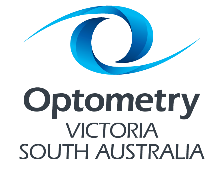 STATE ADVISORY COMMITTEE SOUTH AUSTRALIA: NOMINATION FORMPersonal DetailsName: 	Home address: 	Work name and address:	Contact number:	Email address:	Member number:……………………………………………………………………………………………………..Selection CriteriaAre you a current member of Optometry Victoria South Australia?	 Yes    /  No  Please briefly describe your career history, including the type of practice you currently work in (if applicable), any optometric areas of particular interest and your experience in this area.Please describe any committees or formal groups you have previously or are currently involved with, and your role within those.Is there anything else you would like to say in support of your nomination?Nominations are due in the Optometry Victoria South Australia office by 5pm Monday 30 November 2019: office.vicsa@optometry.org.au 